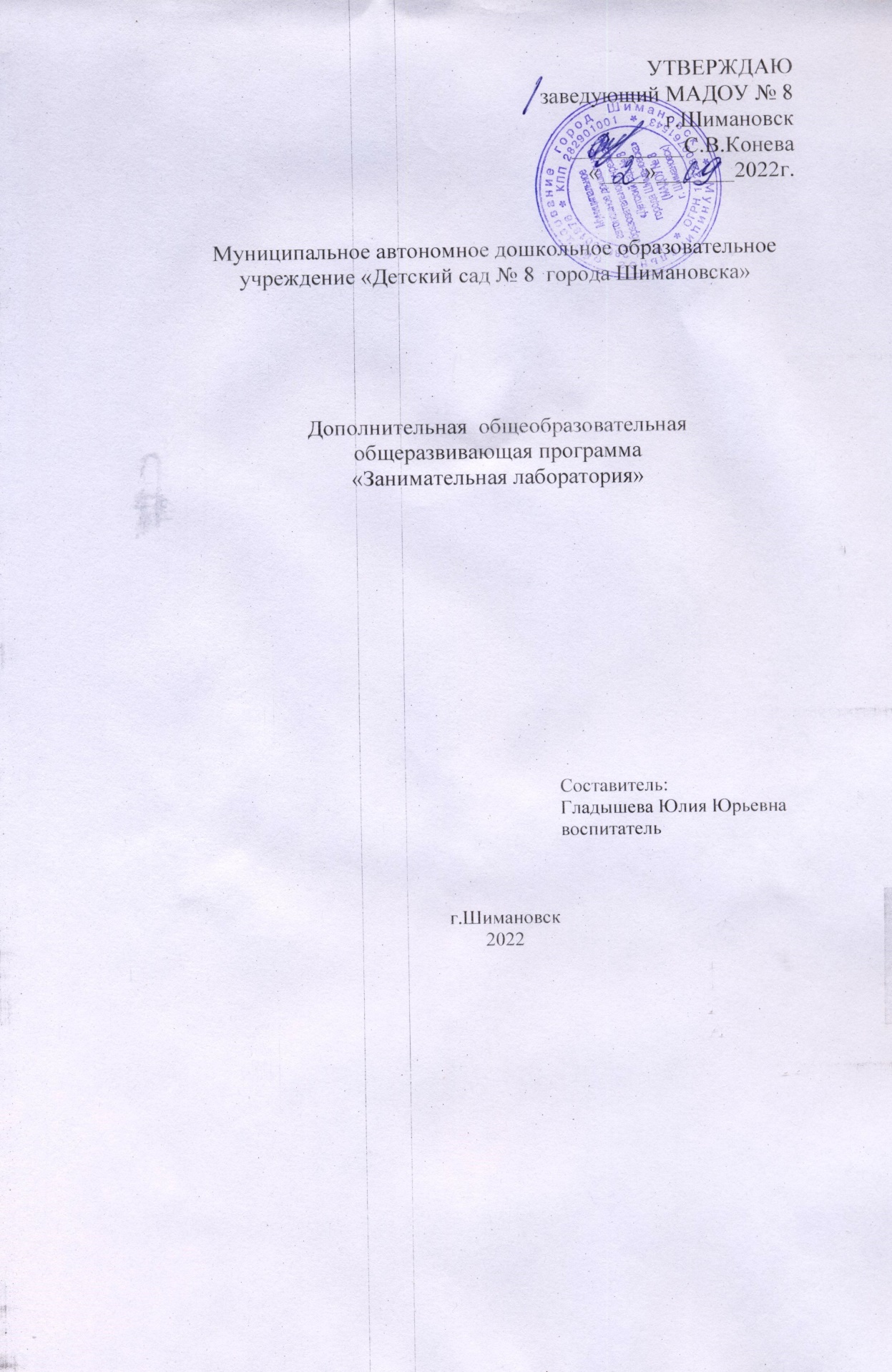 УТВЕРЖДАЮзаведующий МАДОУ № 8 г.Шимановск__________С.В.Конева«____»_______2022г.Муниципальное автономное дошкольное образовательное  учреждение «Детский сад № 8  города Шимановска»Дополнительная  общеобразовательнаяобщеразвивающая программа«Занимательная лаборатория»                                                                          Составитель:                                                                           Гладышева Юлия Юрьевна                                                                          воспитатель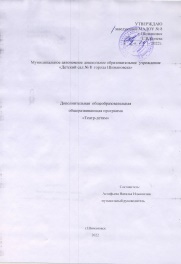 г.Шимановск2022Информационная карта кружкаНазвание: Занимательная лабораторияАвтор: Андриящук Юлия Юрьевна, воспитательУчастники: воспитанники группы, родителиСрок проведения: 1 год (старшая группа)Направление деятельности: опытно-исследовательскаяМесто проведения: МАДОУ № 8Количество участников: 15 человекПояснительная запискаДетское экспериментирование является одним из методов обучения и развития естественнонаучных представлений дошкольников. В ходе опытной деятельности дошкольник учится наблюдать, размышлять, сравнивать, отвечать на вопросы, делать выводы, устанавливать причинно-следственную связь, соблюдать правила безопасности.Опыты и экспериментыНаиболее интересны для детей опыты-эксперименты. Опыты - словно фокусы. Только загадка фокусов так и останется неразгаданной, а вот все что, получается в результате опытов, можно объяснить и понять. Опыты помогают развивать мышление, логику, творчество ребенка, наглядно показать связи между живым и неживым в природе. Исследования предоставляют ребенку возможность самому найти ответы на вопросы «как?» и «почему?»Проблема:определить роль опытнической деятельности в ознакомлении детей дошкольного возраста с миром живой и неживой природыЦель:Углубление представлений о живой и неживой природе; умение самостоятельно проводить исследования, добиваться результатов, размышлять, отстаивать свое мнение, обобщать результаты опытов.В процессе организации опытно-экспериментальной деятельности решаются следующиезадачи:формирование способности видеть многообразие мира в системе взаимосвязей;включение детей в мыслительные, моделирующие и преобразующие действия;обогащение словарного запаса дошкольников;расширение перспектив развития поисково-познавательной деятельности, поддержание у детей инициативы, сообразительности, пытливости, критичности, самостоятельности, наглядных средств (эталонов, символов).В процессе экспериментирования дети учатся:Видеть и выделять проблему.Принимать и ставить цели.Решать проблемы.Анализировать объект и явления.Выделять существенные признаки и связи.Отбирать средства и материалы для самостоятельной деятельности Осуществлять эксперимент. Выдвигать гипотезы, предложения.Делать выводы.Сентябрь Горы, камушки, песок Песок и глина - наши помощники Песок - природный фильтрОктябрь Свойства ткани Как принцесса Ниточка всю семью одевала Мир бумаги Сравнение ткани и бумагиНоябрь Нужен ли снег растениям зимой Свойства камней Какие бывают камни (полезные ископаемые)Декабрь Взвесим воздух Пузыри воздуха Внутри человека есть воздух Как вытолкнуть воду                                                                     Январь Свойства снега Свойства льда Разноцветные льдинки                                                                      Февраль Веточка березы Тепло и влага способствуют прорастанию семян Поиграем ветерком Спичечные бега                                                Март Поиграем с солнцем В погоне за светом Какая лужа быстрее высохнет                                                                       Апрель Исследуем почву Посадка лука Растениям легче дышится, если почву полить и взрыхлить                                                  Май Свойства насеянного песка Своды и тоннели Песочные часы